Södertörns högskola (university)S HUDDING01

>>> Exchange <exchange@sh.se> 22.3.2016 13:37 >>>Dear Colleagues, 

Greetings from Stockholm, Sweden! 

We are now preparing for welcoming your students to our university during the academic year 2016-2017. Therefore, we would like to provide you with some important information. 


Updated fact sheets Södertörn University 2016-2017 

Please find attached the updated fact sheets from Södertörn University. More detailed information for exchange students is available on our website: www.sh.se/exchange 
  


Student Nomination and Application Deadlines 

Student nomination: Partner universities have to nominate students on-line in our database from April 1st and until May 10th for the autumn semester and the whole academic year and before October 10th for the spring semester. If you need new login credentials, please contact us. Please note that we can neither accept nominations via e-mail nor after this deadline. 

Incoming exchange students will only have access to the on-line application form if you nominate them in due time.
Student application: Students have to apply on-line in our database between April 1st and May 15th for the autumn semester 2016/academic year 2016-2017 and between September 1st and October 15th for the spring semester of 2017. 
Please note that we cannot accept any applications after the deadlines. 

Note: Since the accommodation is distributed on a first-come first-serve basis and we cannot guarantee accommodation for all exchange students we highly recommend students to submit their applications as soon as possible. 
Course offer 2016-2017 
Please find courses offered at Södertörn University on our website - www.sh.se/courses 
On the right hand side you can search for courses by choosing the semester and/or the subject you are interested in. 
If you click on a course, you will find the syllabus by scrolling down. 

For students who meet the requirements, it might be possible to attend single courses within Master's programmes in English: http://webappl.web.sh.se/p3/ext/content.nsf/aget?openagent&key=sh_utbildning_program_master_en 

We look forward to welcoming your students to Sweden! If you have any questions, please do not hesitate to contact us. 


> If you are not the responsible contact person please forward this email to the relevant person and provide us with his/her contact details < Hälsningar / Best Regards 

Katarina Stanisz and Nichlas Malmdahl
-----------------------------------------------------
International Office

Södertörns högskola (University)
Student Support Services
S-141 89 Huddinge
Sweden
Tel: +46 8 608 40 00
Fax: +46 8 608 44 02
E-mail: exchange@sh.se
>>> Exchange In <exchange@sh.se> 20.3.2014 9:41 >>>
Dear Colleagues, 

Greetings from Stockholm, Sweden! 

We are now preparing for welcoming your students to our university during the academic year 2014-2015. Therefore, we would like to provide you with some important information. 


Updated fact sheets Södertörn University 2014-2015 

Please find attached the updated fact sheets from Södertörn University. More detailed information for exchange students is available on our website: www.sh.se/exchange 
  


Student Nomination and Application Deadlines 

Student nomination: Partner universities have to nominate students on-line in our database from April 1st until May 10th for the autumn semester and from September 1st until October 10th for the spring semester.   
Please note that we cannot accept any nominations via e-mail or after this date. 


Student application: Students have to apply on-line in our database before May 15 for the autumn semester 2014/academic year 2014-2015 and before October 15 for the spring semester 2015. 
Please note that we cannot accept any applications after this date. 

Note: Since the accommodation is distributed on a first-come first-serve basis and we cannot guarantee accommodation to all exchange students we highly recommend students to submit their applications as soon as possible. 
Course offer 2014-2015 
Please find courses offered at Södertörn University on our website - www.sh.se/courses 
On the right hand side you can search for courses by choosing the semester and/or the subject you are interested in. 
If you click on a course, you will find the syllabus by scrolling down. 

For students who meet the requirements, it might be possible to attend single courses within Master's programmes in English: http://webappl.web.sh.se/p3/ext/content.nsf/aget?openagent&key=sh_utbildning_program_master_en 

We look forward to welcoming your students to Sweden! If you have any questions, please do not hesitate to contact us. 


> If you are not the responsible contact person please forward this email to the relevant person and provide us with his/her contact details < 


Best regards, 
Nichlas Malmdahl 
International Officer >>> Exchange In <exchange-in@sh.se> 21.2.2012 10:38 >>>
Dear Colleagues, 

Greetings from Stockholm, Sweden! 

We are currently in the process of selecting our outgoing-students and are preparing to welcome your students to our university during the academic year 2012-2013. Therefore we would like to provide you with some important information, regarding the academic year 2012-2013. 


Updated fact sheets Södertörn University 2012-2013 

Please find attached the updated fact sheets from Södertörn University. More detailed information for exchange students is available on our website: www.sh.se/exchange 




Student Nomination and Application Deadlines 

The application deadline for the autumn semester 2012/academic year 2012-2013 is 15 May.   
Students should be nominated online in our database before 10 May. 

The application deadline for the spring semester 2012 is 15 October. 
Students should be nominated online in our database before 10 October.   

All nominations of incoming students should be submitted on-line in our database by the international coordinator. Therefore students to Södertörn University can only be considered and will have access to the on-line application form, if you nominate them in due time using the following website: 
http://ssd03.web.sh.se/shapp/CEU.nsf/fStudentHome?readform 

If you need a new login and password to the website, please contact us. 

Note: Since the accommodation is distributed on a first-come first-serve basis and we can not guarantee accommodation to all exchange students we highly recommend students to submit their applications as soon as possible. 


Course offer 2012-2013 

Attached you find a preliminary overview of courses offered for autumn and spring semester 2012-2013. 

The course catalogue on our website is not complete yet, however the following list will continuously be updated: 
http://webappl.web.sh.se/p3/ext/content.nsf/aget?openagent&key=sh_utbildning_kurs_alla_en 
On the right hand side you can choose the semester and subject you are interested in for easier navigation. 

For students who meet the requirements, it might be possible to attend single courses within Master's programmes in English: http://webappl.web.sh.se/p3/ext/content.nsf/aget?openagent&key=sh_utbildning_kurs_avanc_en#!/p3/ext/content.nsf/aget?openagent&key=sh_utbildning_program_master_en 




New contact details International Office 

Please notice that there have been some changes in the International Office Team. Besime Uyanik is no longer working with incomings- and outgoing-students. Lotta Lundqvist is currently on study leave and will be replaced by Matilda Lindgren until mid of June 2012. The new International Team are: 

Claudia Wittmer (claudia.wittmer@sh.se), responsible for 
Austria, the Benelux countries, Croatia, Czech Republic, France, Germany, Hungary, Iceland, Italy, Poland, Portugal, Switzerland, Slovenia, Turkey 

Matilda Lindgren (matilda.lindgren), responsible for 
Africa, North and South America , Asia, the Baltic countries, Denmark, Finland, Ireland, Norway, Spain, UK, ISEP 

Rebecka Stenqvist (rebecka.stenqvist@sh.se), responsible for student accommodation. 


We look forward to welcoming your students to Sweden! If you have any questions, please do not hesitate to contact us. 


> If you are not the responsible contact person please forward this email to the relevant person and provide us with his/her contact details < 


Yours sincerely,
Claudia Wittmer, Matilda Lindgren & Rebecka Stenqvist 


***************************************************
International Office
Södertörns högskola (University)
S-141 89 Huddinge
Sweden
Fax: +46 8 608 40 15
Email: exchange-in@sh.se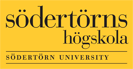 E-mail: 
Phone: 
Fax: 
Visiting addr: 
Post addr: 
Web: nichlas.malmdahl@sh.se
+46(0)8-608 41 38
+46 (0)8-608 40 15
Alfred Nobels allé 9, house F, room F635
Södertörns högskola, S- 141 89 Huddinge
www.sh.se